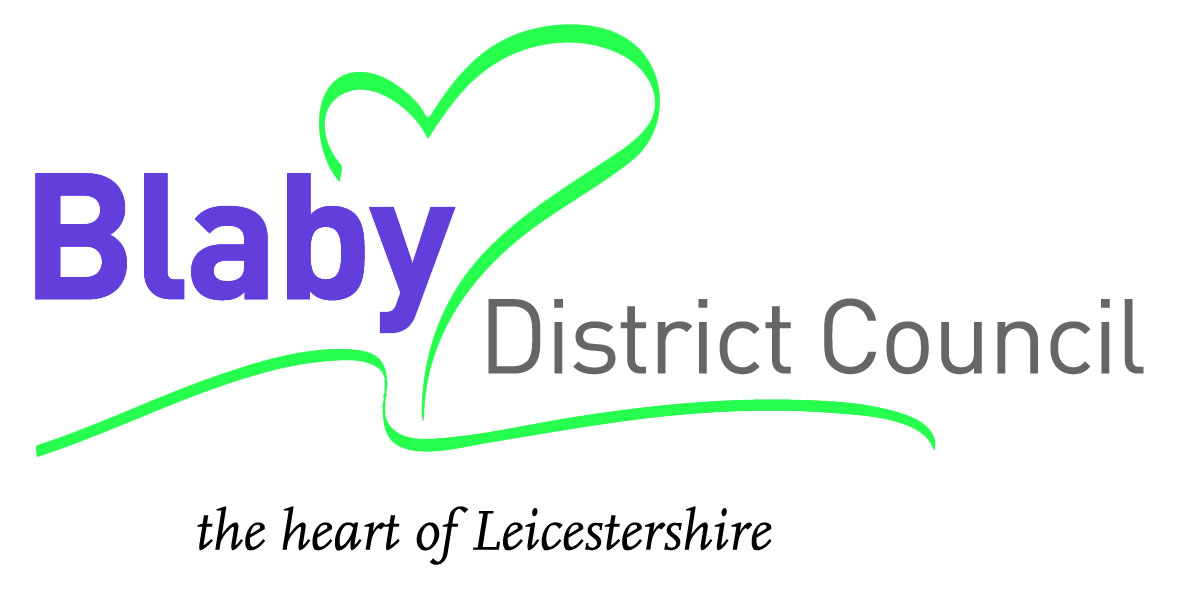 Tender for graphic design services ContractTender – DOCUMENT FourResponse Document: To be Completed and ReturnedWhen completed, please return your response via https://www.eastmidstenders.orgPlease ensure that Appendices 1, 2 and 3 are completed.STANDARD SELECTION QUESTIONNAIRE (SQ)1	POTENTIAL SUPPLIER INFORMATION2	GROUNDS FOR EXCLUSION 3	ECONOMIC AND FINANCIAL STANDING4	TECHNICAL AND PROFESSIONAL ABILITY4.1	Please provide details of up to three contracts, in any combination from either the public or private sector; voluntary, charity or social enterprise (VSCE) that are relevant to our requirement. VCSEs may include examples of grant funded work. Contracts for supplies or services should have been performed during the last three years. Works contracts may be from the last five years.	The named contact provided should be able to provide written evidence to confirm the accuracy of the information provided below.Where you cannot provide at least one example for question 4.1, in no more than500 words please provide an explanation for this, e.g. your organisation is a new start-up or you have provided services in the past but not under contract.5	REQUIREMENTS UNDER MODERN SLAVERY ACT 20156	ADDITIONAL QUESTIONS7	DECLARATIONI declare that to the best of my knowledge the answers submitted to these questions are correct. I understand that the information will used in the selection process to assess my organisation’s suitability to be invited to participate further in this procurement, and I am signing on behalf of …………………… (Insert name of Supplier).I understand that the Council may reject my submission if there is a failure to answer all relevant questions fully or if I provide false/misleading informationI also declare that there is no conflict of interest in relation to the Council’s requirement.SQ Completed by:Back to Contents8.	TENDER SUBMISSIONPlease note that only those organisations which pass the standard Selection Questionnaire (SQ) will have their Tender submissions evaluated. Please see Document One for details on how responses will be evaluated.QUALITY9.	PRICEPlease complete the following Pricing Schedule, ensuring that you have provided a cost in each of the relevant boxes. All prices quoted should exclude VAT.Please note that all additional costs must be identified and inserted in any other costs of the table below, additional costs which are not identified at this stage cannot be charged for during the Contract Term unless by the express agreement of the Council.PRICE SCHEDULE Please sign and date the pricing schedule.  All text for designs would be provided in word format.Back to ContentsAppendix 1: Form of TenderDate: ..........................................Tender for Blaby District Council Graphic Design Services ContractI/We the undersigned, hereby tender and offer to provide the Contract as listed above which is more particularly referred to in the Invitation to Tender supplied to me/us for the purpose of tendering for the provision of the Contract and upon the terms thereof.I/We undertake in the event of acceptance of our Tender to execute the Contract within 15 business days of such acceptance and if required in the interim provide the Contract in accordance with the Contract if necessary.I/We understand that the Council reserves the right to accept or refuse this Tender whether it is lower, the same, or higher than any other Tender.I/We confirm that the information supplied to you and forming part of this Tender including (for the avoidance of doubt) any information supplied to you as part of my/our initial expression of interest in tendering, was true when made and remains true and accurate in all respects.I/We confirm that this Tender will remain valid for 90 days from the date of this Form of Tender.I/We confirm and undertake that if any of such information becomes untrue or misleading that I/we shall notify you immediately and update such information as required.I/We confirm that the undersigned are authorised to commit the Bidder to the contractual obligations contained in the Invitation to Tender and the Contract.Signed by:Name…………………………………….Position………………………………….Name…………………………………….Position………………………………….for and on behalf of ………………………………………………………………………………………(Bidder)Back to ContentsAPPENDIX 2: COLLUSIVE TENDERING CERTIFICATEWe certify that this is a bona fide tender, and that we have not fixed or adjusted the amount of the tender by or under or in accordance with any agreement or arrangement with any other person. We also certify that we have not done so and we undertake that we will not do so at any time before the hour and date specified for the return of this tender any of the following acts:Communicating to a person other than the person calling for these tenders the amount or approximate amount of the proposed tender, except where the disclosure, in confidence, of the approximate amount of the tender was necessary to obtain insurance premium quotations required for the preparation of the tender;Entering into agreement or arrangement with any other person that he shall refrain from tendering or as to the amount of any tender to be submitted;Offering or paying or giving or agreeing to any sum of money or valuable consideration directly or indirectly to any person for doing or having done or causing or having caused to be done in relation of any tender or proposed tender for that said work or thing of any sort described above.In this certificate, the word ‘person’ includes any persons and any body or association, corporate or unincorporated; and ‘any agreement or arrangement’ includes any such transaction, formal or informal, whether legally binding or not.SIGNED:	………………………………………………………………………..NAME:	…………………………………………………………………………ON BEHALF OF:……………………………………………………………………DATE:		…………………………………………………………………………Back to ContentsAPPENDIX 3: CONFIDENTIAL & COMMERCIALLY SENSITIVE INFORMATIONThe following form should be submitted with all bids to indicate areas of the submission that are considered to be either confidential or commercially sensitive. Confidential material is as defined in Section 41 of the Freedom of Information Act, 2000 (FoI) where the disclosure of the information would constitute an actionable breach of confidence. Commercially sensitive material is as defined in Section 43 of the FoI Act and relates to ‘information, the disclosure of which would be likely to prejudice the commercial interests of any person’.Bidders should make themselves aware of the definition of each term as well as the circumstances in which FoI & Environmental Information Regulations 2004 (EIR) exemptions apply.Confidential Material ChecklistName of Organisation:Confidential documents not for disclosure to third parties under the FoI & EIR. The Council may be obliged to disclose information in or relating to this bid following a request for information under FoI or EIR therefore please outline in the table below all items which you consider are genuinely confidential and which are not for disclosure in respect of your application.The applicant acknowledges that the confidential information listed in this schedule is of indicative value only and the Council may be obliged to disclose it following a request under FOI or EIR. The Council shall act reasonably and use its discretion, ensuring that the latest guidance/case law is taken into account, when making a decision to release or withhold information pertaining to the above if it is requested. By indicating what information believed to be confidential the Council will consider those views however the Council will make the final decision to disclose information or not.Commercially Sensitive Material ChecklistCommercially sensitive documents not for disclosure to third parties under FoI or EIRName of Organisation:The Council may be obliged to disclose information in or relating to this bid exercise following a request for information under FoI or EIR therefore please outline in the table below items which are considered genuinely commercially sensitive and which are not for disclosure in respect of this bid.The applicant acknowledges that the commercially sensitive information listed in this schedule is of indicative value only and the Council may be obliged to disclose it pursuant to a request under FOI or EIR. The Council shall act reasonably and use its discretion, ensuring that the latest guidance/case law is taken into account, when making a decision to release or withhold information pertaining to the above if it is requested. By indicating what information is believed to be commercially sensitive the Council will consider those views however the Council will make the final decision to disclose information or not.Back to ContentsTo be received no later than 12:00pm on 8th March 2018.Late submissions will be disregarded.CONTENTSPAGE1Standard Selection Questionnaire (SQ)3-112Tender Submission13-153Appendix 1: Form of Tender164Appendix 2: Collusive Tendering Certificate175Appendix 3: Confidential & Commercially Sensitive Information  18-19Question No.QuestionResponse1.1 (a)Full name of the potential supplier submitting the information1.1 (b) (i)Registered office address (if applicable)1.1 (b) (ii)Registered website address (if applicable)1.1 (c)Trading Status:i) public limited companyii) limited companyiii) limited liability partnershipiv) other partnershipv) sole tradervi) third sectorvii) other (please specify)1.1 (d)Company/charity registration number (if applicable)1.1 (e)Are you a Small, Medium or Micro Enterprise (SME)?Yes  No    1.1 (f)Contact details for person completing the form:i) Nameii) Position in Organisationiii) Phone numberiv) Email address Question No.QuestionResponse2.1 (a)Regulations 57(1) and (2):The detailed grounds for exclusion are set out on this web page, which should be referred to before completing these questions.Please indicate if, within the past five years you, your organisation or any other person who has powers of representation, decision or control in the organisation has been convicted anywhere in the world of any of the offences within the summary below and listed on the web page. Regulations 57(1) and (2):The detailed grounds for exclusion are set out on this web page, which should be referred to before completing these questions.Please indicate if, within the past five years you, your organisation or any other person who has powers of representation, decision or control in the organisation has been convicted anywhere in the world of any of the offences within the summary below and listed on the web page. 2.1 (a)Participation in a criminal organisationYes No  If yes, please provide details in 2.1 (b)2.1 (a)CorruptionYes No  If yes, please provide details in 2.1 (b)2.1 (a)FraudYes No  If yes, please provide details in 2.1 (b)2.1 (a)Terrorist offences or offences linked to terrorist activitiesYes No  If yes, please provide details in 2.1 (b)2.1 (a)Money laundering or terrorist financingYes No  If yes, please provide details in 2.1 (b)2.1 (a)Child labour and other forms of trafficking in human beingsYes No  If yes, please provide details in 2.1 (b)2.1 (a)Breach of environmental obligations?Yes No  If yes, please provide details at 2.1 (b)2.1 (a)Breach of social obligations?Yes No  If yes, please provide details at 2.1 (b)2.1 (a)Breach of labour obligations?Yes No  If yes, please provide details at 2.1 (b)2.1 (a)Bankrupt or is the subject of insolvency or winding-up proceedings, where the organisation’s assets are being administered by a liquidator or by the court, where it is an arrangement with creditors, where its business activities are suspended or it is in any analogous situation arising from a similar procedure under the law and regulations of any State?Yes No  If yes, please provide details at 2.1 (b)Guilty of grave professional misconduct?Yes No  If yes, please provide details at 2.1 (b)Entered into agreements with other economic operators aimed at distorting competition?Yes No  If yes, please provide details at 2.1 (b)Aware of any conflict of interest within the meaning of regulation 24 due to the participation in the procurement procedure?Yes No  If yes, please provide details at 2.1 (b)Been involved in the preparation of the procurement procedure?Yes No  If yes, please provide details at 2.1 (b)Shown significant or persistent deficiencies in the performance of a substantive requirement under a prior public contract, a prior contract with a contracting entity or a prior concession contract, which led to early termination of that prior contract, damages or other comparable sanctions?Yes No  If yes, please provide details at 2.1 (b)Has it been established, for your organisation, by a judicial or administrative decision having final and binding effect in accordance with the legal provisions of any part of the United Kingdom or the legal provisions of the country in which the organisation is established (if outside the UK) that the organisation is in breach of obligations related to the payment of tax or social security contributions? If ‘yes’, please also confirm that you have paid, or have entered into a binding arrangement with a view to paying, the outstanding sum including where applicable any accrued interest and /or fines.Yes No  2.1 (b)If you have answered ‘yes’ to any of the above, explain what measures have been taken to demonstrate the reliability of the organisation despite the existence of a relevant ground for exclusion (self cleaning)Question No.QuestionResponse3.1Are you able to provide a copy of your audited accounts for the last two years, if requested?If no, can you provide one of the following (answer with a ‘yes’ or ‘no’ in the relevant box):A statement of the turnover, Profit and Loss Account, Income Statement, Balance Sheet/Statement of Financial Position and Statement of Cash Flow for the most recent year of trading for this organisationA statement of the cash flow forecast for the current year and a bank letter outlining the current cash and credit positionAlternative means of demonstrating financial status if any of the above are not available (e.g. forecast of turnover for the current year and a statement of funding provided by the owners and/or bank, charity accruals accounts or an alternative means of demonstrating financial status).Yes No  Yes No  Yes No  Yes No  3.2Where we have specified a minimum level of economic and financial standing and/or a minimum financial threshold within the evaluation criteria for this procurement, please self certify by answering ‘yes or ‘no’ that you meet those requirementsYes No  3.3If applicable, are you able to provide parent company accounts if requested at a later stage?Yes No  N/A 3.4If applicable, would the parent company be willing to provide a guarantee if necessary?Yes No  N/A 3.5If no, would you be able to obtain a guarantee elsewhere (e.g. from a bank)?Yes No  Contract 1Contract 2Contract 3Name of Customer organisationPoint of contact in the organisationPosition in the organisationEmail addressDescription of contractContract start dateContract completion dateEstimated contract value4.2Where you intend to sub-contract a proportion of the contract, please demonstrate how you have previously maintained healthy supply chains with your sub-contractor(s).Evidence should include, but not be limited to, details of your supply chain management tracking systems to ensure performance of the contract and prompt payment or membership of the UK Prompt Payment Code (or equivalent)Response: Response: Question No.QuestionResponse5.1Are you a relevant commercial organisation as defined by section 54 (Transparency in supply chains etc.) of the Modern Slavery Act 2015 Yes No 5.2If you have answered ‘yes’ to question 5.1, are you compliant with the annual reporting requirements contained within section 54 of the Modern Slavery Act 2015YesPlease provide the relevant URLNoPlease provide an explanationQuestion No.QuestionResponse6.1Insurance:Please self certify whether you already have or are able to obtain, prior to the commencement of the contract the levels of insurance cover indicated below.Employers (Compulsory) Liability Insurance* = £5mPublic Liability Insurance = £10mProduct Liability Insurance = £10m* It is a legal requirement that all companies hold Employer’s (Compulsory) Liability Insurance of £5 million as a minimum. Please note that this requirement does not apply to Sole Traders.Yes No YesNo Yes No Yes No 7.1 Name7.2 Role in Organisation7.3 Date7.4 SignatureQuestion 1:Word limit:300Please confirm that you can deliver the full range of services as detailed in the Specification and details of the software and equipment to be used. Please confirm that you can deliver the full range of services as detailed in the Specification and details of the software and equipment to be used. Please confirm that you can deliver the full range of services as detailed in the Specification and details of the software and equipment to be used. Please confirm that you can deliver the full range of services as detailed in the Specification and details of the software and equipment to be used. Answer:Answer:Answer:Answer:Question 2:Word limit:500Please provide full details of how you will deliver the full range of services as detailed in the Specification. Please list any sub-contractors used in the delivery of the service, describing their role in delivering the services and detail the maturity of the relationship and how this shall be managed throughout the delivery of this requirement. Your submission should include procedures for ensuring regular communications between the Council and Contractor, process maps for the full requirement. Please provide existing sample products as follows: a publication that includes photos and charts/illustration; two examples of design for print; a report.Please provide full details of how you will deliver the full range of services as detailed in the Specification. Please list any sub-contractors used in the delivery of the service, describing their role in delivering the services and detail the maturity of the relationship and how this shall be managed throughout the delivery of this requirement. Your submission should include procedures for ensuring regular communications between the Council and Contractor, process maps for the full requirement. Please provide existing sample products as follows: a publication that includes photos and charts/illustration; two examples of design for print; a report.Please provide full details of how you will deliver the full range of services as detailed in the Specification. Please list any sub-contractors used in the delivery of the service, describing their role in delivering the services and detail the maturity of the relationship and how this shall be managed throughout the delivery of this requirement. Your submission should include procedures for ensuring regular communications between the Council and Contractor, process maps for the full requirement. Please provide existing sample products as follows: a publication that includes photos and charts/illustration; two examples of design for print; a report.Please provide full details of how you will deliver the full range of services as detailed in the Specification. Please list any sub-contractors used in the delivery of the service, describing their role in delivering the services and detail the maturity of the relationship and how this shall be managed throughout the delivery of this requirement. Your submission should include procedures for ensuring regular communications between the Council and Contractor, process maps for the full requirement. Please provide existing sample products as follows: a publication that includes photos and charts/illustration; two examples of design for print; a report.Answer:Answer:Answer:Answer:Question 3:                                                                            Word limit:  500Please describe your contingency and risk planning in the event of a crisis or emergency, e.g. equipment failure and data loss. Please describe the process, including timescales for resolution, for a problem/emergency that may have impact on delivery. Answer:Question 4:                                                                      Word limit: 500Please provide in detail your experience, number, qualifications of key personnel in designing printed products and services, including use of innovative communication solutions, commitments relating to response times and quick turnaround of requirements which includes Public Sector Clients.Answer: Question 5:Word limit:500Please provide details of your quality control process and outline how you ensure work is to the highest quality.  You should also provide details on security of information and confirm that data will only be processed on the basis of the authorisation received from the authority.Please provide details of your quality control process and outline how you ensure work is to the highest quality.  You should also provide details on security of information and confirm that data will only be processed on the basis of the authorisation received from the authority.Please provide details of your quality control process and outline how you ensure work is to the highest quality.  You should also provide details on security of information and confirm that data will only be processed on the basis of the authorisation received from the authority.Please provide details of your quality control process and outline how you ensure work is to the highest quality.  You should also provide details on security of information and confirm that data will only be processed on the basis of the authorisation received from the authority.Answer:Answer:Answer:Answer:Question 6:Word limit:500Below are two typical examples of a design request that you may be asked to design.Please submit a design for the following providing full details of your procedures and timeline on receipt of the design request to submitting first design. Please provide a design that includes photos and charts/illustration.DESIGN BRIEFA4 PosterStrong and SteadyA rejuvenating exercise programme helping to develop strength and balance.Are you:Over 65?Concerned about balance and mobility?Feeling unsteady on your feet?Join us for our weekly sessions.Parish Hall, Kings Drive, Leicester Forest EastEvery Wednseday, starting 1st March, 11.15am – 12.30pm£3 per session including refreshmentsContact Blaby District Health & Leisure Services to book onto a session.Call: 0116 272 7703Email: leisure_blaby.gov.ukBelow are two typical examples of a design request that you may be asked to design.Please submit a design for the following providing full details of your procedures and timeline on receipt of the design request to submitting first design. Please provide a design that includes photos and charts/illustration.DESIGN BRIEFA4 PosterStrong and SteadyA rejuvenating exercise programme helping to develop strength and balance.Are you:Over 65?Concerned about balance and mobility?Feeling unsteady on your feet?Join us for our weekly sessions.Parish Hall, Kings Drive, Leicester Forest EastEvery Wednseday, starting 1st March, 11.15am – 12.30pm£3 per session including refreshmentsContact Blaby District Health & Leisure Services to book onto a session.Call: 0116 272 7703Email: leisure_blaby.gov.ukBelow are two typical examples of a design request that you may be asked to design.Please submit a design for the following providing full details of your procedures and timeline on receipt of the design request to submitting first design. Please provide a design that includes photos and charts/illustration.DESIGN BRIEFA4 PosterStrong and SteadyA rejuvenating exercise programme helping to develop strength and balance.Are you:Over 65?Concerned about balance and mobility?Feeling unsteady on your feet?Join us for our weekly sessions.Parish Hall, Kings Drive, Leicester Forest EastEvery Wednseday, starting 1st March, 11.15am – 12.30pm£3 per session including refreshmentsContact Blaby District Health & Leisure Services to book onto a session.Call: 0116 272 7703Email: leisure_blaby.gov.ukBelow are two typical examples of a design request that you may be asked to design.Please submit a design for the following providing full details of your procedures and timeline on receipt of the design request to submitting first design. Please provide a design that includes photos and charts/illustration.DESIGN BRIEFA4 PosterStrong and SteadyA rejuvenating exercise programme helping to develop strength and balance.Are you:Over 65?Concerned about balance and mobility?Feeling unsteady on your feet?Join us for our weekly sessions.Parish Hall, Kings Drive, Leicester Forest EastEvery Wednseday, starting 1st March, 11.15am – 12.30pm£3 per session including refreshmentsContact Blaby District Health & Leisure Services to book onto a session.Call: 0116 272 7703Email: leisure_blaby.gov.ukAn A5 leaflet folded with 4 sides.The Council wants to produce a leaflet to hand out at an event at Westminster, which showcases the district as a great place to live, work and visit. The design should be modern, showing creative flair.The leaflet should include the following text:Blaby District Plan 2018 – 2021Blaby District – A great place to live, work and visitBlaby District is made up of thriving and vibrant communities where people are happy to live, work and visit. For any organisation to be really effective, whether in the public or private sector, it must have focus and direction. It needs to be clear on its purpose, concentrate on what matters, and plan to achieve these.The Blaby Distrct Plan sets out our ambitions and how we will deliver our priorities, with partners, to our community. It is the outcome of a year of listening to customers, staff and stakeholders, collecting and analysing information and working together.Our Overarching Principles - How we do things:Focus on and adapt to what matters to our customers Work in partnership, using resources wisely to meet the needs of our customers Help people to help themselves Be open to new and innovative ways of working Our Priorities for the district:Economy and Skills - A vibrant local economy and job market Health and Well-being - Residents are healthy, fulfilled and confident for their future Homes and Communities - Safe, strong and happy local communities  Our AspirationPeople enjoy working at Blaby and deliver great services that make a diference for people living and working in the district.The key ambitions of the People Strategy are grouped under 5 broad headings:Where we work How we are managed How we are developed How we stay healthy How we are recognisedFor more information on the Blaby District Plan visit www.blaby.gov.uk, email corporate.performance:blaby.gov.uk, or call 0116 272 7613.An A5 leaflet folded with 4 sides.The Council wants to produce a leaflet to hand out at an event at Westminster, which showcases the district as a great place to live, work and visit. The design should be modern, showing creative flair.The leaflet should include the following text:Blaby District Plan 2018 – 2021Blaby District – A great place to live, work and visitBlaby District is made up of thriving and vibrant communities where people are happy to live, work and visit. For any organisation to be really effective, whether in the public or private sector, it must have focus and direction. It needs to be clear on its purpose, concentrate on what matters, and plan to achieve these.The Blaby Distrct Plan sets out our ambitions and how we will deliver our priorities, with partners, to our community. It is the outcome of a year of listening to customers, staff and stakeholders, collecting and analysing information and working together.Our Overarching Principles - How we do things:Focus on and adapt to what matters to our customers Work in partnership, using resources wisely to meet the needs of our customers Help people to help themselves Be open to new and innovative ways of working Our Priorities for the district:Economy and Skills - A vibrant local economy and job market Health and Well-being - Residents are healthy, fulfilled and confident for their future Homes and Communities - Safe, strong and happy local communities  Our AspirationPeople enjoy working at Blaby and deliver great services that make a diference for people living and working in the district.The key ambitions of the People Strategy are grouped under 5 broad headings:Where we work How we are managed How we are developed How we stay healthy How we are recognisedFor more information on the Blaby District Plan visit www.blaby.gov.uk, email corporate.performance:blaby.gov.uk, or call 0116 272 7613.An A5 leaflet folded with 4 sides.The Council wants to produce a leaflet to hand out at an event at Westminster, which showcases the district as a great place to live, work and visit. The design should be modern, showing creative flair.The leaflet should include the following text:Blaby District Plan 2018 – 2021Blaby District – A great place to live, work and visitBlaby District is made up of thriving and vibrant communities where people are happy to live, work and visit. For any organisation to be really effective, whether in the public or private sector, it must have focus and direction. It needs to be clear on its purpose, concentrate on what matters, and plan to achieve these.The Blaby Distrct Plan sets out our ambitions and how we will deliver our priorities, with partners, to our community. It is the outcome of a year of listening to customers, staff and stakeholders, collecting and analysing information and working together.Our Overarching Principles - How we do things:Focus on and adapt to what matters to our customers Work in partnership, using resources wisely to meet the needs of our customers Help people to help themselves Be open to new and innovative ways of working Our Priorities for the district:Economy and Skills - A vibrant local economy and job market Health and Well-being - Residents are healthy, fulfilled and confident for their future Homes and Communities - Safe, strong and happy local communities  Our AspirationPeople enjoy working at Blaby and deliver great services that make a diference for people living and working in the district.The key ambitions of the People Strategy are grouped under 5 broad headings:Where we work How we are managed How we are developed How we stay healthy How we are recognisedFor more information on the Blaby District Plan visit www.blaby.gov.uk, email corporate.performance:blaby.gov.uk, or call 0116 272 7613.An A5 leaflet folded with 4 sides.The Council wants to produce a leaflet to hand out at an event at Westminster, which showcases the district as a great place to live, work and visit. The design should be modern, showing creative flair.The leaflet should include the following text:Blaby District Plan 2018 – 2021Blaby District – A great place to live, work and visitBlaby District is made up of thriving and vibrant communities where people are happy to live, work and visit. For any organisation to be really effective, whether in the public or private sector, it must have focus and direction. It needs to be clear on its purpose, concentrate on what matters, and plan to achieve these.The Blaby Distrct Plan sets out our ambitions and how we will deliver our priorities, with partners, to our community. It is the outcome of a year of listening to customers, staff and stakeholders, collecting and analysing information and working together.Our Overarching Principles - How we do things:Focus on and adapt to what matters to our customers Work in partnership, using resources wisely to meet the needs of our customers Help people to help themselves Be open to new and innovative ways of working Our Priorities for the district:Economy and Skills - A vibrant local economy and job market Health and Well-being - Residents are healthy, fulfilled and confident for their future Homes and Communities - Safe, strong and happy local communities  Our AspirationPeople enjoy working at Blaby and deliver great services that make a diference for people living and working in the district.The key ambitions of the People Strategy are grouped under 5 broad headings:Where we work How we are managed How we are developed How we stay healthy How we are recognisedFor more information on the Blaby District Plan visit www.blaby.gov.uk, email corporate.performance:blaby.gov.uk, or call 0116 272 7613.Answer:Answer:Answer:Answer:Company Name:Company Name:Contact Name:Position:Telephone No:Email:Item Description9.1  TABLE 1 – Design Products (per Item inc. Hourly rate)9.1  TABLE 1 – Design Products (per Item inc. Hourly rate)£ PriceA41 sidedA42 sidedA43 fold ( DL )A4 8 pp bookletA4 Landscape 24pp bookletA51 sidedA52 sidedA5Booklet 4ppA5 Booklet 8ppPull Up Display / Roller Banner800 x 2100mmAdvert 900x600mm9.2  TABLE 2 – Other£ PriceDesign Work Rate (per hour rate only)Per hourCharge for each image (from library)EachCost of additional revisions/editsEachPlease advise on the number of revisions/edits which are included within the original quotation.All costs must be exclusive of VATSignedDatedInformation / Document Reference / Page No.Reasons for non-disclosure Information / DocumentReference / Page No.Reasons for non-disclosure (cite exemption(s) to be considered)Duration of confidentiality